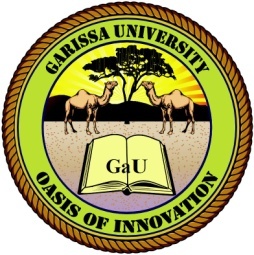 GARISSA UNIVERSITY UNIVERSITY EXAMINATION 2017/2018 ACADEMIC YEAR ONETHIRD TRIMESTER EXAMINATIONSCHOOL OF BUSINESS AND ECONOMICS FOR THE DEGREE OF BACHELOR OF BUSINESS MANAGEMENTCOURSE CODE: BBM 116COURSE TITLE: PRINCIPLES OF ACCOUNTING 11EXAMINATION DURATION: 3 HOURSDATE: 09/08/18		                               TIME: 09.00-12.00 PMINSTRUCTION TO CANDIDATESThe examination has FOUR (4) questionsQuestion ONE (1) is COMPULSORY Choose any other TWO (2) questions from the remaining THREE (3) questionsUse sketch diagrams to illustrate your answer whenever necessaryDo not carry mobile phones or any other written materials in examination roomDo not write on this paperThis paper consists of SIX (6) printed pages               	please turn overQUESTION ONE (COMPULSORY)Xavier, Yvonne and Zablon are partners operating a business under the name XYZ. The trial balance for the partnership as at 31 March 2012 was as follows:Additional information Interest on capital balance is allowed at 8% per annum The advertising expenses include a payment of sh. 270,000 which was to cover half a year to 31 may 2012Depreciation has been provided for motor vehicles at 10% on the cost amount. However depreciation on furniture and fittings is yet to be provided for at 20% on the net book values Staff salaries outstanding as at 31 march 2012 were sh.50,000The partnership had made the following transactions but not yet adjusted the relevant trial balance ledgers:Payment of trade payable of sh. 45,000 by cheque and sh.25,000 in cash The accountant had banked sh. 74,000Payment of rent expenses of sh. 42,000 by chequeXavier, Yvonne and Zabron were entitle to salaries of sh. 180,000, sh. 140,000 and sh. 160,000 respectively Profit and losses are shared among Xavier, Yvonne and Zabron in the ratio of 3:1:2 respectively Required Income statement for the year ended 31 march 2012 			       [15 marks]Partner’s current accounts as at 31 march 2012				         [5 marks]Statement of financial position as 31 march 2012				       [10 marks]QUESTION TWO. Differentiate between the following	“Capital reserve” and “revenue reserve”. 				                     [2 marks] “Authorized share capital” and “issued share capital”. 		                     [2 marks]The following information was extracted from the books of Bin Limited as at 31st October 2010 Additional informationInventory as at 31 October2010 was valued at sh.3, 200,000 Depreciation is to be provided as follows; Asset 			Rate per Annum 	Method Sh.			Sh.Furniture and fittings 	5% 			Straight line 
Motor vehicles 		20% 			Reducing balance Prepayments and accruals as at 31 October 2010 was as follows: Prepayments		Accruals Wages 				100,000 
Auditor’s fees 						120,000 
Directors’ remuneration 				20,000 
Investment income 					540,000 
Carriage inwards 		30,000 Corporation tax for the year ended 31 October 2010 was sh.278.000 Allowance for doubtful debts as at 31 October 201 0 was 145,000 The board of directors has approved the following; Final dividend of sh.0.5 per share Transfer of sh.285, 000 from the general reserve Required: Income statement for the year ended 3 1SI December 2010 		                     [8 marks]Statement of Financial Position as at 3 1 December 2006 			                     [8 marks]QUESTION THREEThe following is the receipts and payments account for Jamii Sports Club for the year ended 30 June 2014: Receipts and payments accountAdditional information: The following balances were available: Sports equipment disposed of had been purchased at a cost of Sh.1, 800,000 and had a net book value of Sh.1, 260,000. Depreciation is to be provided on cost of existing assets as follows: All the new furniture and fittings relate to the bar, while the old furniture and fittings relate to the club house. During the year, bar stock stolen amounted to Sh.80, 000. This has not been accounted for. Required: Bar income statement for the year ended 30 June 2014. 				         [4 marks]Income and expenditure account for the year ended 30 June 2014. 			         [8 marks]Statement of financial position as at 30 June 2014.					         [8 marks]QUESTION FOURSummarise four limitations of ratio analysis. 						         [3 marks]The following financial statements were extracted from the books of Majengo Ltd. for the years ended 31 December 2012 and 2013:Income statements for the years ended 31 December:Statements of financial position as at 31 December:Additional information: Ordinary shares with a nominal value of Sh.1 0,000,000 were repurchased at a premium during the year. All necessary approvals were obtained for this transaction.  Part of the debentures was redeemed at par during the year.Ignore taxation. Required: The following ratios for Majengo Ltd. for the years ended 31December 2012 and 2013: Gross profit margin. 						                                             [3 marks]Net profit margin.						                                             [3 marks]Trade receivables turnover.						                                 [3 marks]Acid test ratio. 							                                 [2 marks]Dividend cover. 							                                 [2 marks]Gearing ratio. 							                                             [2 marks]Return on capital employed						                                 [2 marks] Sh. Sh. “000”Capital accounts : Xavier,                               Yvonne ZablonCurrent accounts : Xavier,                               Yvonne ZablonGross profit Trade receivable and payable InsuranceStaff salaries Bank balance Advertising Inventory Furniture and fittings (cost)Carriage outwards Motors vehicles (cost)Provision of depreciation:                                Furniture and fittings                                 Motor vehicles Drawings    Xavier,                      Yvonne ZablonDiscount allowed and received Rent and rates Depreciation expenses for motor vehicles 40203,7401879601,3304308501,200372,3001532061798036019023012,4923,0001,5002,500903,0861,5602004609612,492Sh ‘000”Quoted investments Allowance for doubtful debts (1 November 2009)Directors remuneration Preference dividend paid Interim dividend paid Bank overdraft Rates, rent and insurance Revenue reserves)! November 2009) Office administration expenses Motor vehicle (cost sh. 1.4 million) Furniture and fittings (cost sh. 4.5 millionTrade payables 12% debentures Ordinary share capital of sh. 10 each 9% preference share capital of sh. 10 each Share premium account 1Carriage outwards Carriage inwards Salaries and wages Motor vehicle expenses Rent income Investment income inventory(1 November2009) Bad debts PurchasesSalesReturns inwards Return outwards Cash in hand Trade receivables General reserve (1 November 2009) 5,000 160 300 100 120 320 1901,065 
160 
1,010 
 2,300 
240 
1,000 
3,000 
2,000 
1,500 
530 
470 
1,300 
320 
1,200 
940 
2,120 
185 
 5,600 
 10,800 
210 
160 
1,190 
2,480 
 1,200Sh. ‘000’Sh. ‘000’Balance brought forward 
Bar takings Sale of sports equipment 
Fees collections 
Subscriptions Donations 4,280 
12,600 
1,200 
5,620 
18,800 
4,200-46,700Club maintenance cost 
Travelling expenses Purchase of sports equipment 
Purchase of furniture Field expenses Salaries and wages Purchase of computers Bar purchases Water and electricity 
Bar wages. External coach's fee 
Secretary's honoraria 
Subscription refunds 
Bank balance Cash balance240 
320 
3,600 
2,200 
2,500 
6,600 
1,200 
8,400820 
1,400 
2,400 
6,200200 
8,000 
2,62046,70030 June 2013 
Sh. ‘000’30 June 2014 
Sh. ‘000’Subscriptions in advance 
Subscriptions in arrears 
Club house Sports equipment 
Furniture and fittings 
Computers Accumulated depreciation: Sports equipment Furniture and fittings ComputersBar receivables Bar payables Bar wages due Secretary’s honoraria due Bar inventory 1,200 
2,20014,000 
6,800 
2,4001,2002,800800300-8001803501,8001,8002,40014,000??????1,2001,0001002402,200AssetRate per annum (%)Club house Sports equipment Computer Furniture and fittings 2.510201020122013Sh. ‘000’Sh. ‘000’Sales (all on credit) Cost of sales Gross profit ExpensesNet profitDividendsRetained profit Balance carried forward Balance brought forward200,000(120000)80,000(60,000)20,00020,000-25,00025,000200,000(100,000)100,000(60,000)40,000(20,000)20,00025,00045,00020122013Sh. ‘000’Sh. ‘000’Non-current assets: Land Plant and machinery at cost Buildings at cost Investments at cost Current assets: Inventory 	Trade receivables Current liabilities: 	Trade payables Proposed dividend Bank balance Net current assets Net assets Financed by: 	Ordinary share capital Share premium Revaluation reserve Revenue reserve 10% debentures 63,0006,00079,00080,000228,00065,00050,000115,00060,00020,0004,000(84,000)31,000259,00050,00014,00020,00025,000150,000259,00044,0008,50060,00053,000165,50055,00040,00095,00040,00020,0002,500(62,500)32,500198,00040,00013,00045,000100,000198,000